Зарегистрировано в Минюсте России 22 января 2021 г. N 62177МИНИСТЕРСТВО ПРОСВЕЩЕНИЯ РОССИЙСКОЙ ФЕДЕРАЦИИПРИКАЗот 23 декабря 2020 г. N 767О ВНЕСЕНИИ ИЗМЕНЕНИЙВ ПОРЯДОК ПРОВЕДЕНИЯ АТТЕСТАЦИИ ПЕДАГОГИЧЕСКИХ РАБОТНИКОВОРГАНИЗАЦИЙ, ОСУЩЕСТВЛЯЮЩИХ ОБРАЗОВАТЕЛЬНУЮ ДЕЯТЕЛЬНОСТЬ,УТВЕРЖДЕННЫЙ ПРИКАЗОМ МИНИСТЕРСТВА ОБРАЗОВАНИЯ И НАУКИРОССИЙСКОЙ ФЕДЕРАЦИИ ОТ 7 АПРЕЛЯ 2014 Г. N 276В соответствии с частью 4 статьи 49 Федерального закона от 29 декабря 2012 г. N 273-ФЗ "Об образовании в Российской Федерации" (Собрание законодательства Российской Федерации, 2012, N 53, ст. 7598; 2019, N 30, ст. 4134), пунктом 1 и подпунктом 4.2.19 пункта 4 Положения о Министерстве просвещения Российской Федерации, утвержденного постановлением Правительства Российской Федерации от 28 июля 2018 г. N 884 (Собрание законодательства Российской Федерации, 2018, N 32, ст. 5343), а также во исполнение пункта 28 основных принципов национальной системы профессионального роста педагогических работников Российской Федерации, включая национальную систему учительского роста, утвержденных распоряжением Правительства Российской Федерации от 31 декабря 2019 г. N 3273-р (Собрание законодательства Российской Федерации, 2020, N 2, ст. 224; N 41, ст. 6500), приказываю:Утвердить по согласованию с Министерством труда и социальной защиты Российской Федерации прилагаемые изменения, которые вносятся в Порядок проведения аттестации педагогических работников организаций, осуществляющих образовательную деятельность, утвержденный приказом Министерства образования и науки Российской Федерации от 7 апреля 2014 г. N 276 (зарегистрирован Министерством юстиции Российской Федерации 23 мая 2014 г., регистрационный N 32408).МинистрС.С.КРАВЦОВПриложениеУтвержденыприказом Министерства просвещенияРоссийской Федерацииот 23 декабря 2020 г. N 767ИЗМЕНЕНИЯ,КОТОРЫЕ ВНОСЯТСЯ В ПОРЯДОК ПРОВЕДЕНИЯ АТТЕСТАЦИИПЕДАГОГИЧЕСКИХ РАБОТНИКОВ ОРГАНИЗАЦИЙ, ОСУЩЕСТВЛЯЮЩИХОБРАЗОВАТЕЛЬНУЮ ДЕЯТЕЛЬНОСТЬ, УТВЕРЖДЕННЫЙ ПРИКАЗОММИНИСТЕРСТВА ОБРАЗОВАНИЯ И НАУКИ РОССИЙСКОЙ ФЕДЕРАЦИИОТ 7 АПРЕЛЯ 2014 Г. N 2761. В пункте 12:а) абзац первый изложить в следующей редакции:"12. Работодатель знакомит педагогического работника с представлением под подпись не позднее чем за 30 календарных дней до дня проведения аттестации. После ознакомления с представлением педагогический работник по желанию может представить в аттестационную комиссию организации дополнительные сведения, характеризующие его профессиональную деятельность за период с даты предыдущей аттестации (при первичной аттестации - с даты поступления на работу), а также сведения о прохождении им независимой оценки квалификации (далее вместе - дополнительные сведения).";б) дополнить новой сноской "3" следующего содержания:"<3> Федеральный закон от 3 июля 2016 г. N 238-ФЗ "О независимой оценке квалификации" (Собрание законодательства Российской Федерации, 2016, N 27, ст. 4171)".2. Сноски "3" - "5" считать соответственно сносками "4" - "6".3. Пункт 14 изложить в следующей редакции:"14. Аттестационная комиссия организации рассматривает представление работодателя, а также дополнительные сведения (в случае их представления педагогическим работником).".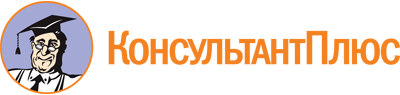 Приказ Минпросвещения России от 23.12.2020 N 767
"О внесении изменений в Порядок проведения аттестации педагогических работников организаций, осуществляющих образовательную деятельность, утвержденный приказом Министерства образования и науки Российской Федерации от 7 апреля 2014 г. N 276"
(Зарегистрировано в Минюсте России 22.01.2021 N 62177)Документ предоставлен КонсультантПлюс

www.consultant.ru

Дата сохранения: 23.01.2021
 